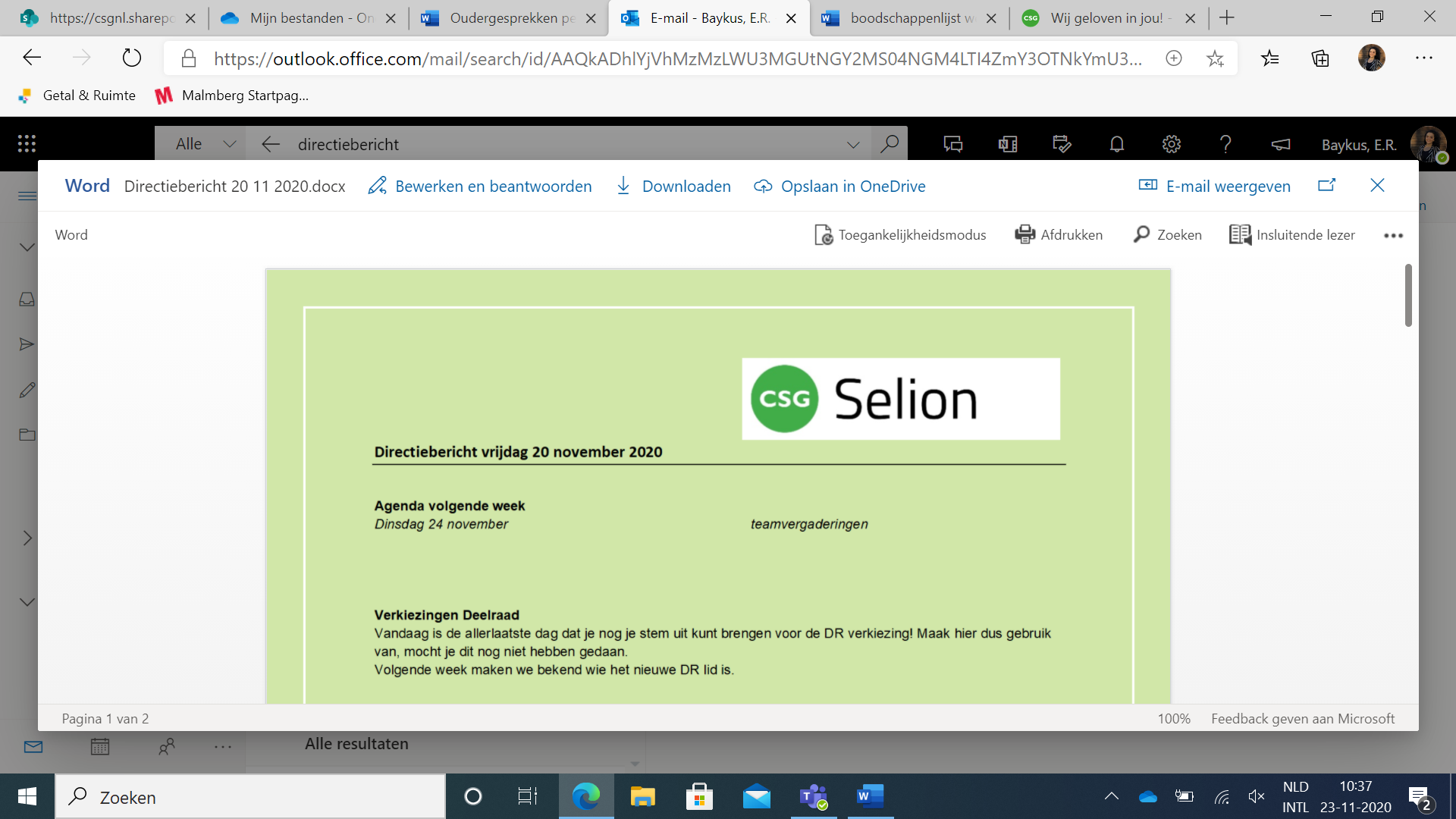 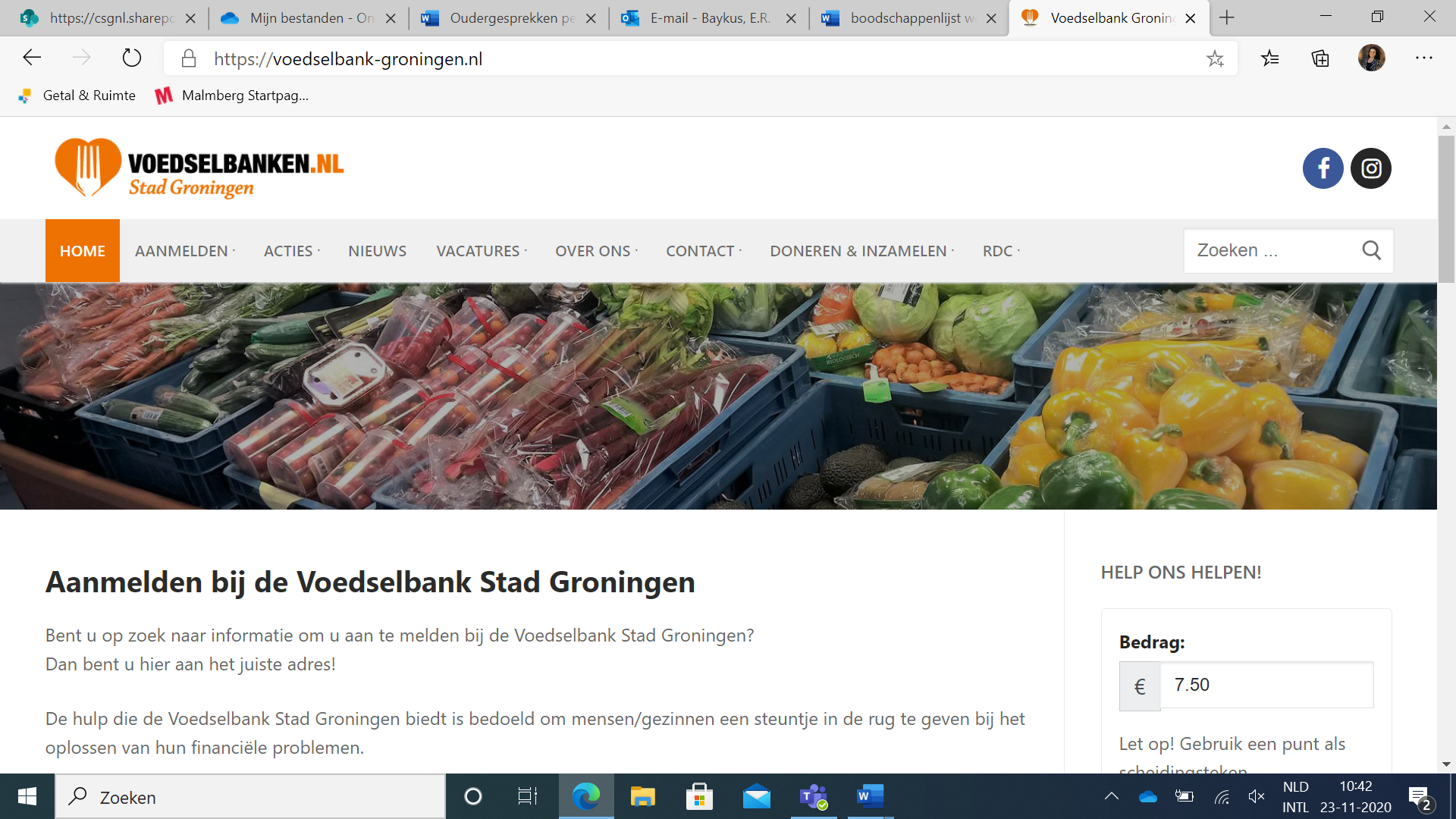 Boodschappenlijst weeeek 1!(23 t/m 27 november)Wat mag je meenemen deze week?         Alle soorten:BroodbelegGroente in pot/blikFruit in blik/pot           Lever dit, voor vrijdag 10:00 uur in bij lokaal 116 of 141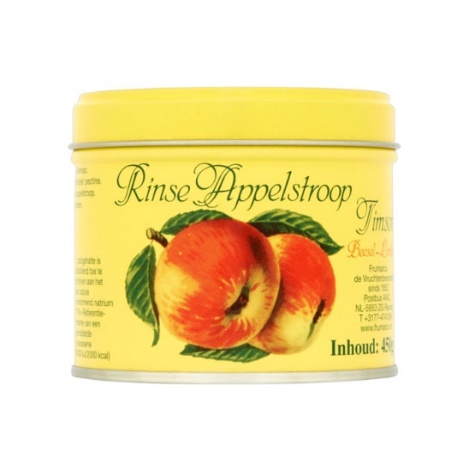 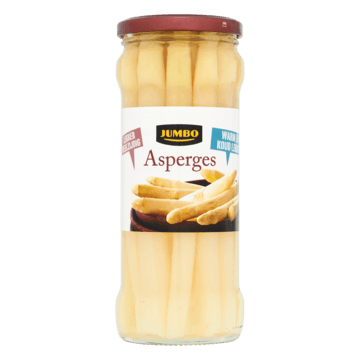 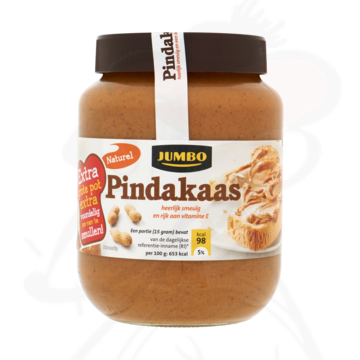 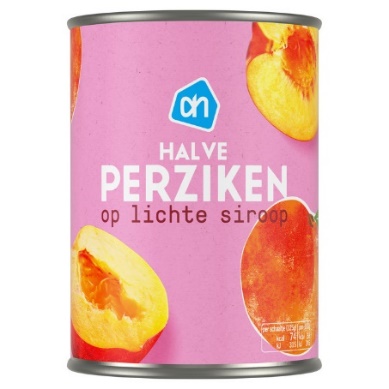 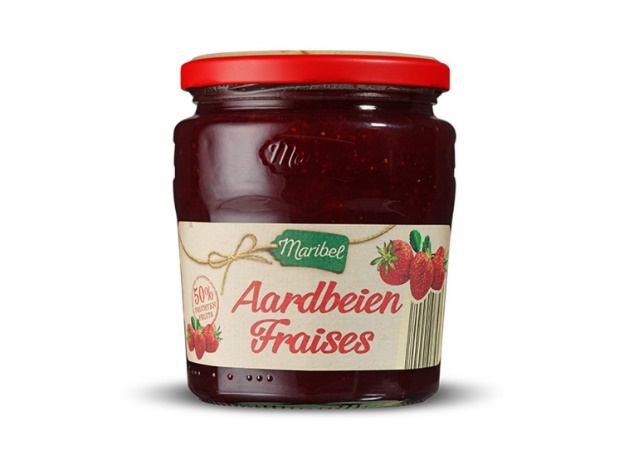 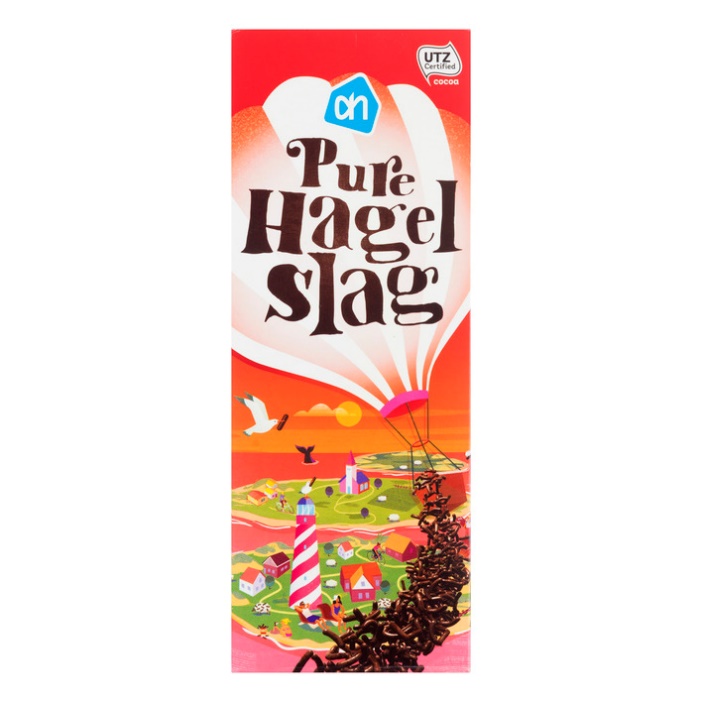 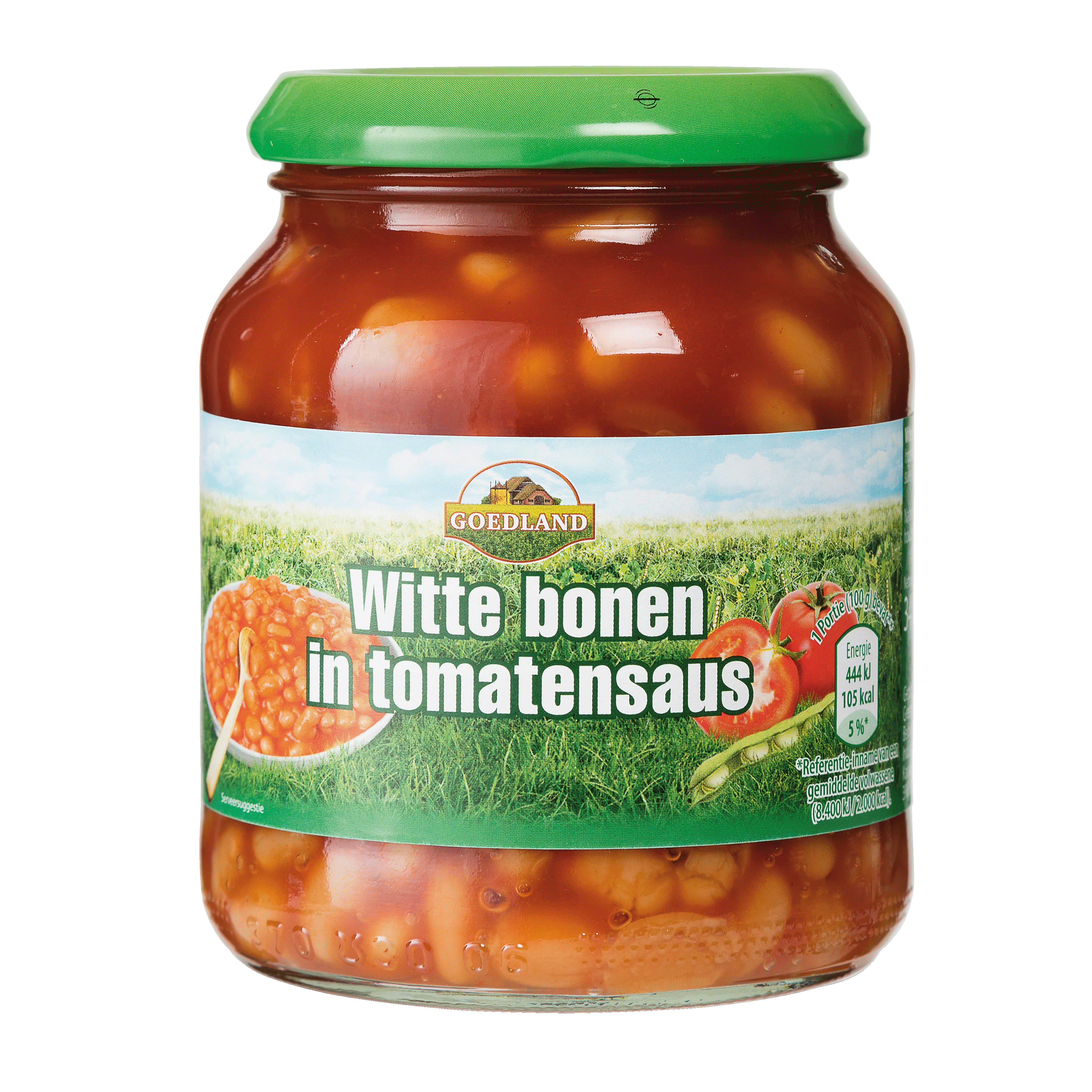 